Fiche 1 : à destination des enseignantsTS14pKa du BLEU DE BROMOTHYMOLFiche 2 : liste de matérielTS14   pKa du BLEU DE BROMOTHYMOLLISTE DE MATÉRIEL DESTINÉE AUX PROFESSEURS ET AU PERSONNEL DE LABORATOIREPour chaque postePaillasse élèves : Solution d’hydroxyde de sodium à c0 = 0,500 mol.L-1Solution de BBT à cBBT = 3,00.10-4  mol.L-1Solution de Britton-Robinson : SBR4 petits béchers de 50 mL1 pipette jaugée de 20,0 mL 1 pipette jaugée de 10,0 mL 1 pipette jaugée de 2,0mL1 pipette graduée de 10,0 mL1 fiole jaugée de 50,0 mL1 fiole jaugée de 100,0 mL1 propipette1 pH-mètre 1 spectrophotomètre + cuves1 pissette d’eau distilléeDes pipettes Pasteur LunettesGants (à utiliser ponctuellement)Ordinateur avec un tableur (Regressi)Paillasse professeur :Réserve de cuves de spectrophotomètre Réserve de pipettes PasteurRéserve de pots de yaourt Documents mis à disposition des élèves :Notice simplifiée du spectrophotomètreNotice simplifiée du pH-mètreNotice simplifiée du tableur (Regressi)Fiche 3 : Texte à distribuer aux élèvesTS14pKa du BLEU DE BROMOTHYMOLProblématiqueMarina, une élève de Terminale S, doit déterminer la constante d’acidité du bleu de bromothymol (appelé aussi BBT). Elle sait que le BBT est un indicateur coloré de pH. Elle recherche des informations complémentaires. Voici, ce qu’elle a trouvé.DOCUMENTS Document 1 : indicateur coloréDocument 2 : spectre d’absorbance A = f(λ) pour la forme acide et basique du BBTDocument 3 : le BBTDocument 4 : diagramme de distribution d’un acide et de sa base conjuguéeDocument 5 : solution Britton-Robinson (from Wikipedia, the free encyclopedia)Britton–Robinson buffer is a "universal" pHbuffer used for the range pH 2 to pH 12. Universal buffers consist of mixtures of acids of diminishing strength (increasing pKa) so that the change in pH is approximately proportional to the amount of alkali added. Buffer : solution tamponAlkali : base.TRAVAIL A EFFECTUER Marina veut déterminer la valeur du pKa du BBT en traçant le diagramme de distribution du BBT puis en déduire le Ka du BBT. Elle décide de suivre l’évolution du pourcentage de Ind- , noté P(Ind-), en fonction du pH et d’en déduire celle de HInd, noté P(HInd).Elle envisage de préparer une série de solution de pH différents S1 à S10. Pour cela, elle a besoin notamment d’une solution d’hydroxyde de sodium de concentration csoude = 0,100 mol.L-1.Or, la solution dont elle dispose est à la concentration c0soude = 0,500 mol.L-1.Elaborer un protocole expérimentale permettant de préparer 100,0 mL de la solution d’hydroxyde de sodium à la concentration c = 0,100 mol.L-1.……………………………………………………………………………………………………………………………………………………………………………………………………………………………………………………………………………………………………………………………………………………………………….………………………………………………………………………………………………………………………………………………………………………………………………………………………………………………………………………………………………………………………………………………………………………Pour préparer les différentes solutions Si, elle procède en 2 étapes :Elle prépare 10 solutions S01 à S10, en mélangeant : Un volume VBR = 20,0 mL de SBR (solution de Britton-Robinson)  Un volume ViSoude de la solution d’hydroxyde de sodium de concentration csoude = 0,100 mol.L-1, qui varie selon la solution S0i préparée.Elle prélève 20,0 mL de chaque solution S0i et y ajoute 2,0 mL de BBT. Elle obtient ainsi les solutions Si.
Elle  mesure, ensuite, le pH et l’absorbance de chaque solution Si.Procéder à la préparation de la solution S5Le pH-mètre a été préalablement étalonné au laboratoire et Marina règle le spectrophotomètre à la longueur d’onde de Ind-.Préparer le spectrophotomètre pour la mesure de l’absorbance de la solution S5.Mesurer le pH et l’absorbance de cette solution. Reporter les valeurs dans la ligne correspondante du tableau ci-dessous.Marina, à l’aide de ses mesures d’absorbance, veut déterminer le pourcentage en Ind- et HInd.Le pourcentage de la forme basique Ind-, pour une solution Si, est tel que : Le pourcentage de la forme acide HInd est telle que :P(HInd) = 100 – P(HInd)Déterminer P(HInd) et  P(Ind-) pour la solution S5et compléter le tableau de mesuressous Regressi.Tracer les courbes P(Ind-)=f(pH) et P(HInd)=f(pH), à l’aide du tableur-grapheur.En déduire le pKa du BBT et commenter.Fiche 4 : correction à destination des enseignantsTS14   pKa du BLEU DE BROMOTHYMOLCompétences mobilisées lors de la séance :III. Travail à effectuerDilution ( 15 min )Rédaction du protocole (5 min):Calcul du volume de solution mère à prélever :                                                                                         conservation de la quantité de matière donc  cmèreVmère = cfilleVfille  donc Vmère = 20,0 mL( ou dilution 5 fois donc Vmère = Vfille  / 5 )Choix du matériel : pipette jaugée de 20,0 mL + propipette ; fiole jaugée de 100,0 mL + bouchonRédaction : prélèvement de 20,0 mL de solution mère ; introduction dans la fiole ; ajout d’eau distillée ; trait de jauge ; homogénéisation.Réalisation de la solution diluée ( 10 min )Réalisation de la solution S5 ( 10 min ).Préparation du spectrophotomètre (5 min )Sélection de  = 620 nm et blanc avec l’eau distillée.Mesures  du pH et de l’absorbance de S5  ( 5 min )Tableau de valeurs ( 10 min )P(Ind-) =  .                                                                                                                  Dans regressi ( ou excel …) remplir les cellules vides . Exploitation ( 10 min )Courbes P(Ind-) = f(pH) et P(HInd) = f(pH)Détermination de pKACalcul de l’erreur relative  Fiche 5 : grille d’évaluation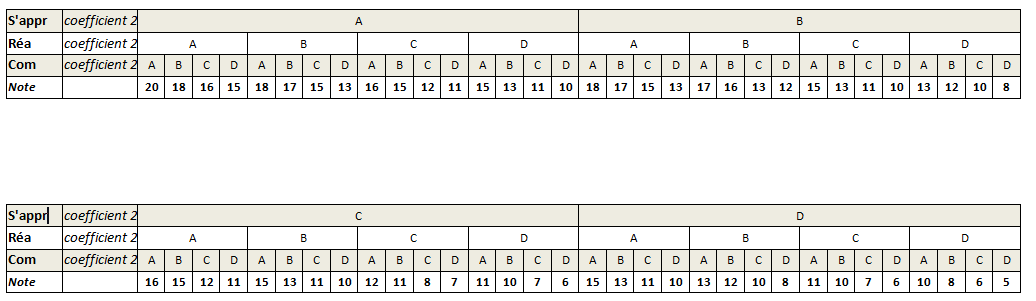 Type d'activitéActivité expérimentale évaluée (type ECE)Activité expérimentale évaluée (type ECE)Notions et contenuspH d’une solution aqueusepKa d’un couple acide/base, spectre UV-visibleCompétences  attenduesMesurer le pH d’une solutionMettre en œuvre une démarche expérimentale pour déterminer une constante d’acidité.Compétences expérimentales évaluéesS’approprierRéaliser Valider Compétences expérimentales évaluéesS’approprierRéaliser Valider Commentaires sur l’activité proposéeCette activité illustre le thème« COMPRENDRE »Structure et transformation de la matièreet le sous thème Réaction chimique par échange de protonen classe de terminale S.Cette activité illustre le thème« COMPRENDRE »Structure et transformation de la matièreet le sous thème Réaction chimique par échange de protonen classe de terminale S.Conditions de mise en œuvre Durée : 1hDurée : 1hPré requisSavoir utiliser un tableur (Regressi par exemple)Notions de pH, de pKa, d’absorbance.Savoir utiliser un tableur (Regressi par exemple)Notions de pH, de pKa, d’absorbance.le pKa du BBT est pKa=7,1APPEL N°1Appeler le professeur pour valider le protocole expérimental ou en cas de difficultéSolution (S0i)VSisoude (mL)VBR(mL)12,020,023,020,034,020,045,020,055,520,066,020,076,520,087,020,098,020,0109,020,0APPEL N°2Appeler le professeur pour lui permettre d’observer la réalisation de la solution S5APPEL N°3Solution (Si)VS0i (mL)VBBT (mL)pH mesuréAi mesuréP(Ind-)P(Hind) 120,02,02,20,0021,80E-019,98E+01220,02,03,30,0043,59E-019,96E+01320,02,04,00,0087,18E-019,93E+01420,02,05,30,0686,10E+009,39E+01520,02,0620,02,06,10,3112,79E+017,21E+01720,02,06,40,5054,53E+015,47E+01820,02,07,20,9008,08E+011,92E+01920,02,07,91,1079,94E+016,28E-011020,02,08,71,1141,00E+020,00E+00APPEL N°4Appeler le professeur pour lui présenter vos résultatsCompétences :Observables / critères de réussite :App. : Adopter une attitude critique et réfléchie vis-à-vis de l’information disponible.Extraire et exploiter des informations pertinentes à partir documents fournis.Réa. : réaliser le dispositif expérimental correspondant au protocoleMettre en œuvre un protocole en utilisant le matériel disponible.Ana. Tracer une courbe à partir des valeurs expérimentalesTracer les pourcentages de la forme acide et de la forme basique, en fonction du pH.Val. : extraire des informations des données expérimentales et les exploiter.D’après la courbe des pourcentages de la forme acide et de la forme basique, en déduire la valeur du pKa du BBT.Comparer avec la valeur tabulée, calculer l’écart relatif.Com. : rendre compte de façon écrite et oraleRédiger un compte-rendu à remettre au professeur à la fin de la séance. Expliquer oralement au professeur les manipulations effectuées.Auto. : mobiliser sa curiosité, sa créativité.Travailler en autonomie pour mettre en œuvre la marche à suivre.Solution (Si)Vsoude=VipH (mesuré)Ai(mesuré)P(Ind-)P(Hind)12,02,20,0021,80E-019,98E+0123,03,30,0043,59E-019,96E+0134,040,0087,18E-019,93E+0145,05,30,0686,10E+009,39E+0155,55,80,1621,45E+018,55E+0166,06,10,3112,79E+017,21E+0176,56,40,5054,53E+015,47E+0187,07,20,98,08E+011,92E+0198,07,91,1079,94E+016,28E-01109,08,71,1141,00E+020,00E+00